扶风县不动产权籍调查表宗 地 代 码：                    调 查 单 位：扶风县不动产登记中心调查时间：     年   月   日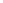 地  籍  调  查  表注：无共有/共用情况的无需填写此表。宗  地  基  本  信  息  表宗  地  基  本  信  息  表宗  地  基  本  信  息  表宗  地  基  本  信  息  表宗  地  基  本  信  息  表宗  地  基  本  信  息  表宗  地  基  本  信  息  表宗  地  基  本  信  息  表宗  地  基  本  信  息  表宗  地  基  本  信  息  表宗  地  基  本  信  息  表宗  地  基  本  信  息  表宗  地  基  本  信  息  表宗  地  基  本  信  息  表宗  地  基  本  信  息  表宗  地  基  本  信  息  表宗  地  基  本  信  息  表宗  地  基  本  信  息  表宗  地  基  本  信  息  表宗  地  基  本  信  息  表宗  地  基  本  信  息  表宗  地  基  本  信  息  表宗  地  基  本  信  息  表宗  地  基  本  信  息  表宗  地  基  本  信  息  表宗  地  基  本  信  息  表宗  地  基  本  信  息  表宗  地  基  本  信  息  表宗  地  基  本  信  息  表宗  地  基  本  信  息  表宗  地  基  本  信  息  表宗  地  基  本  信  息  表宗  地  基  本  信  息  表宗  地  基  本  信  息  表宗  地  基  本  信  息  表宗  地  基  本  信  息  表宗  地  基  本  信  息  表宗  地  基  本  信  息  表权利人权利人权利人所有权所有权所有权权利人权利人权利人使用权使用权使用权权利人类型权利人类型权利人类型权利人类型权利人类型权利人类型权利人类型权利人类型权利人类型权利人类型权利人权利人权利人使用权使用权使用权证件种类证件种类证件种类证件种类证件种类证件种类证件种类证件种类证件种类证件种类权利人权利人权利人使用权使用权使用权证 件 号证 件 号证 件 号证 件 号证 件 号证 件 号证 件 号证 件 号证 件 号证 件 号权利人权利人权利人使用权使用权使用权通讯地址通讯地址通讯地址通讯地址通讯地址通讯地址通讯地址通讯地址通讯地址通讯地址权 利 类 型权 利 类 型权 利 类 型权 利 类 型权 利 类 型权 利 类 型权利性质权利性质权利性质权利性质权利性质权利性质土地权属来源证明材    料土地权属来源证明材    料土地权属来源证明材    料土地权属来源证明材    料土地权属来源证明材    料土地权属来源证明材    料土地权属来源证明材    料土地权属来源证明材    料坐       落坐       落坐       落坐       落坐       落坐       落法定代表人或负责人姓名法定代表人或负责人姓名法定代表人或负责人姓名法定代表人或负责人姓名法定代表人或负责人姓名法定代表人或负责人姓名证件种类证件种类证件种类证件种类证件种类证件种类证件种类电话电话法定代表人或负责人姓名法定代表人或负责人姓名法定代表人或负责人姓名法定代表人或负责人姓名法定代表人或负责人姓名法定代表人或负责人姓名证件号证件号证件号证件号证件号证件号证件号电话电话代理人姓名代理人姓名代理人姓名代理人姓名代理人姓名代理人姓名证件种类证件种类证件种类证件种类证件种类证件种类证件种类电话电话代理人姓名代理人姓名代理人姓名代理人姓名代理人姓名代理人姓名证件号证件号证件号证件号证件号证件号证件号电话电话权利设定方式权利设定方式权利设定方式权利设定方式权利设定方式权利设定方式国民经济行业分类代码国民经济行业分类代码国民经济行业分类代码国民经济行业分类代码国民经济行业分类代码国民经济行业分类代码预编宗地代码预编宗地代码预编宗地代码预编宗地代码预编宗地代码预编宗地代码宗地代码宗地代码宗地代码宗地代码宗地代码不动产单元号不动产单元号不动产单元号不动产单元号不动产单元号不动产单元号所在图幅号所在图幅号所在图幅号所在图幅号所在图幅号所在图幅号比例尺比例尺比例尺比例尺比例尺比例尺比例尺比例尺所在图幅号所在图幅号所在图幅号所在图幅号所在图幅号所在图幅号图幅号图幅号图幅号图幅号图幅号图幅号图幅号图幅号宗地四至宗地四至宗地四至宗地四至宗地四至宗地四至北：北：北：北：北：北：北：北：北：北：北：北：北：北：北：北：北：北：北：北：北：北：北：北：北：北：北：北：北：北：北：北：宗地四至宗地四至宗地四至宗地四至宗地四至宗地四至东：东：东：东：东：东：东：东：东：东：东：东：东：东：东：东：东：东：东：东：东：东：东：东：东：东：东：东：东：东：东：东：宗地四至宗地四至宗地四至宗地四至宗地四至宗地四至南：南：南：南：南：南：南：南：南：南：南：南：南：南：南：南：南：南：南：南：南：南：南：南：南：南：南：南：南：南：南：南：宗地四至宗地四至宗地四至宗地四至宗地四至宗地四至西：西：西：西：西：西：西：西：西：西：西：西：西：西：西：西：西：西：西：西：西：西：西：西：西：西：西：西：西：西：西：西：等    级等    级等    级等    级等    级等    级价格（元）价格（元）价格（元）价格（元）价格（元）价格（元）价格（元）价格（元）价格（元）批准用途批准用途批准用途批准用途批准用途批准用途实 际用 途实 际用 途实 际用 途实 际用 途实 际用 途批准用途批准用途批准用途批准用途批准用途批准用途地类编码地类编码地类编码地类编码地类编码地类编码地类编码实 际用 途实 际用 途实 际用 途实 际用 途实 际用 途地类编码地类编码地类编码地类编码地类编码地类编码地类编码地类编码地类编码地类编码地类编码批准面积（m2）批准面积（m2）批准面积（m2）批准面积（m2）批准面积（m2）批准面积（m2）宗地面积（m2）宗地面积（m2）宗地面积（m2）宗地面积（m2）宗地面积（m2）宗地面积（m2）建筑占地总面积(m2)建筑占地总面积(m2)建筑占地总面积(m2)建筑占地总面积(m2)建筑占地总面积(m2)建筑占地总面积(m2)建筑占地总面积(m2)建筑占地总面积(m2)建筑占地总面积(m2)建筑占地总面积(m2)建筑占地总面积(m2)批准面积（m2）批准面积（m2）批准面积（m2）批准面积（m2）批准面积（m2）批准面积（m2）宗地面积（m2）宗地面积（m2）宗地面积（m2）宗地面积（m2）宗地面积（m2）宗地面积（m2）建筑总面积(m2)建筑总面积(m2)建筑总面积(m2)建筑总面积(m2)建筑总面积(m2)建筑总面积(m2)建筑总面积(m2)建筑总面积(m2)建筑总面积(m2)建筑总面积(m2)建筑总面积(m2)土地使用期限土地使用期限土地使用期限土地使用期限土地使用期限土地使用期限共有／共用权利人情  况共有／共用权利人情  况共有／共用权利人情  况共有／共用权利人情  况共有／共用权利人情  况共有／共用权利人情  况说  明说  明说  明说  明说  明说  明界  址  标  示  表界  址  标  示  表界  址  标  示  表界  址  标  示  表界  址  标  示  表界  址  标  示  表界  址  标  示  表界  址  标  示  表界  址  标  示  表界  址  标  示  表界  址  标  示  表界  址  标  示  表界  址  标  示  表界  址  标  示  表界  址  标  示  表界  址  标  示  表界  址  标  示  表界  址  标  示  表界  址  标  示  表界  址  标  示  表界  址  标  示  表界  址  标  示  表界  址  标  示  表界  址  标  示  表界  址  标  示  表界  址  标  示  表界  址  标  示  表界  址  标  示  表界  址  标  示  表界  址  标  示  表界  址  标  示  表界  址  标  示  表界  址  标  示  表界  址  标  示  表界  址  标  示  表界  址  标  示  表界  址  标  示  表界  址  标  示  表界址点号界址点号界标种类界标种类界标种类界标种类界标种类界标种类界标种类界址间距（m）界址线类别界址线类别界址线类别界址线类别界址线类别界址线类别界址线类别界址线类别界址线类别界址线类别界址线类别界址线类别界址线类别界址线类别界址线类别界址线类别界址线类别界址线类别界址线类别界址线类别界址线位置界址线位置界址线位置界址线位置界址线位置界址线位置界址线位置说明界址点号界址点号钢钉水泥桩水泥桩石灰桩喷涂喷涂界址间距（m）围墙围墙围墙墙壁墙壁墙壁沟渠沟渠道路道路道路道路围栏田埂无墙无墙无墙无墙内内中中外外外 界   址   签   章   表 界   址   签   章   表 界   址   签   章   表 界   址   签   章   表 界   址   签   章   表 界   址   签   章   表 界   址   签   章   表界  址  线界  址  线界  址  线邻  宗  地邻  宗  地本宗地日 期起点号中间点号终点号相邻宗地权利人（宗地代码）指界人姓名（签  章）指界人姓名（签  章）日 期宗   地   草   图宗   地   草   图宗   地   草   图宗   地   草   图宗   地   草   图界  址  说  明  表界  址  说  明  表界  址  说  明  表界  址  说  明  表界  址  说  明  表界址点位说明主要权属界线走向说明调   查   审   核   表调   查   审   核   表调   查   审   核   表调   查   审   核   表调   查   审   核   表权属调查记事调查员：                       日期：   年    月   日调查员：                       日期：   年    月   日调查员：                       日期：   年    月   日调查员：                       日期：   年    月   日地籍测量记事测量人：                       日期：   年    月   日测量人：                       日期：   年    月   日测量人：                       日期：   年    月   日测量人：                       日期：   年    月   日地籍调查结果审 核
意见审核人：              日期：   年    月   日审核人：              日期：   年    月   日审核人：              日期：   年    月   日审核人：              日期：   年    月   日共有/共用宗地面积分摊表共有/共用宗地面积分摊表共有/共用宗地面积分摊表共有/共用宗地面积分摊表共有/共用宗地面积分摊表土地坐落土地坐落宗地代码宗地代码宗地面积(m2)宗地面积(m2)定着物单元数定着物代码定着物代码土地所有权／使用权面积（m2）独有／独用土地面积（m2）分摊土地面积（m2）合     计合     计备     注备     注